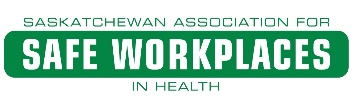 Inspection ChecklistSchool Name 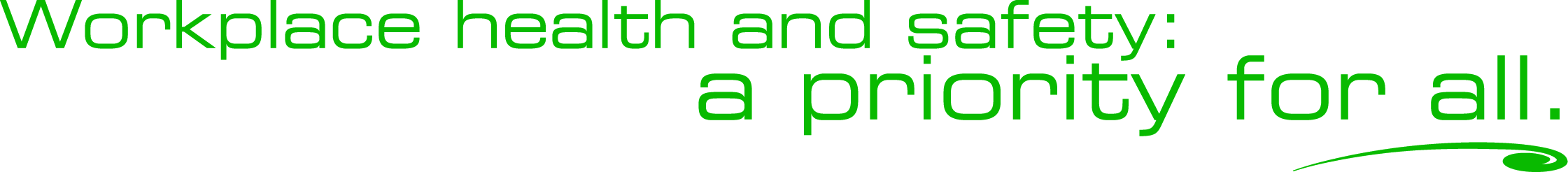 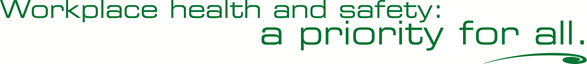 Key:Verification:	D=documentation	O=observation	I=interview/informal chat with employee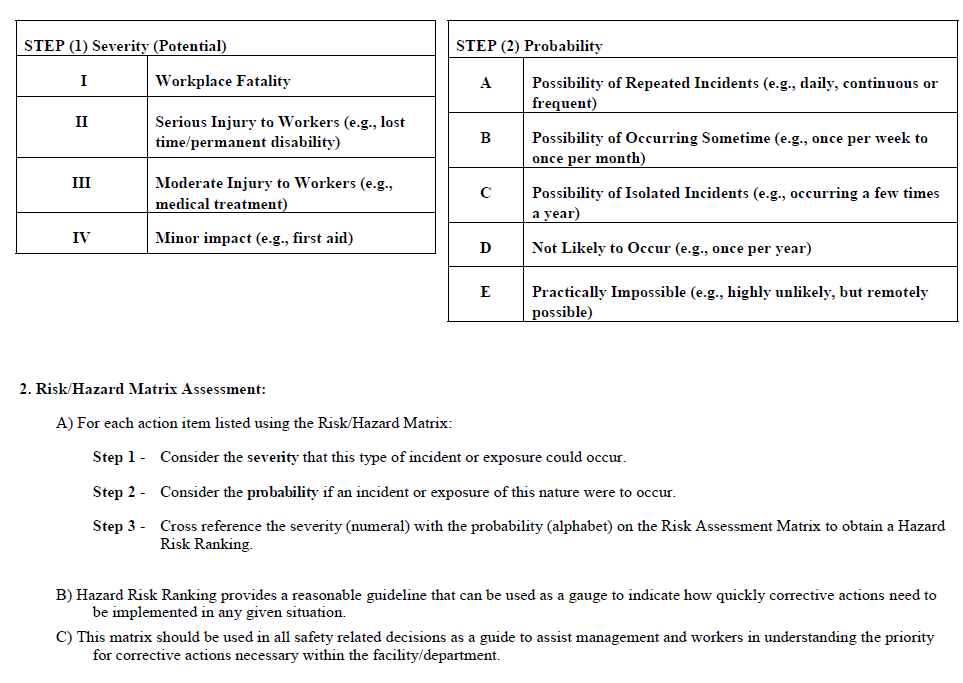 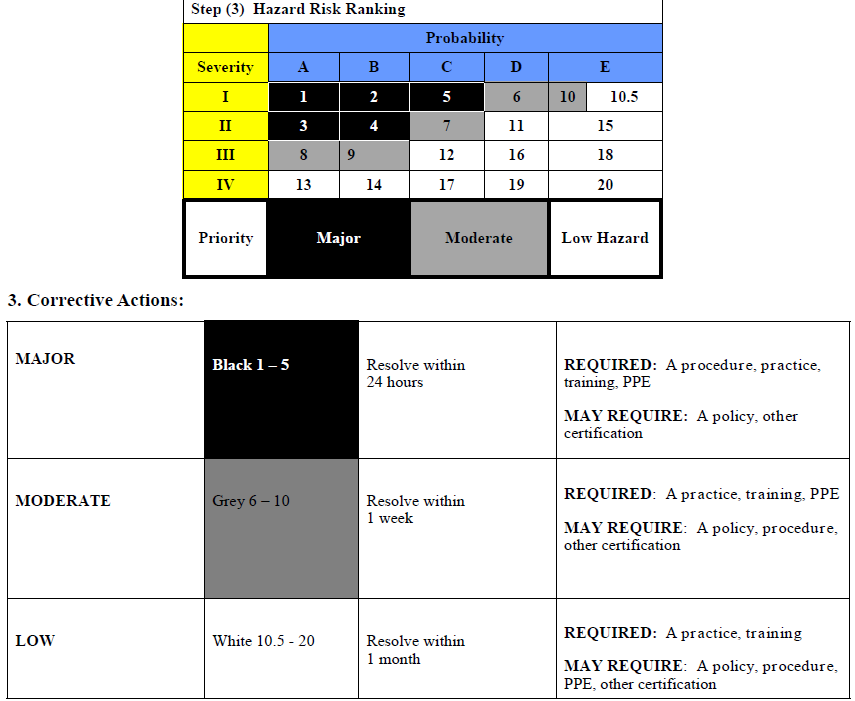 Occupational Health and Safety Regulations, 2020 (frequently used)GeneralGeneralGeneralGeneralGeneralGeneralGeneralGeneralGeneralItem/Standard/Expected FindingsRiskLevelVerificationVerificationVerificationReference (e.g., standard/Act/regulations, etc.)Recommendation for corrective action (short and/or long term) based on that referencePerson(s) ResponsibleFollow-up/ Completion DateItem/Standard/Expected FindingsRiskLevelDOIReference (e.g., standard/Act/regulations, etc.)Recommendation for corrective action (short and/or long term) based on that referencePerson(s) ResponsibleFollow-up/ Completion DateThe Saskatchewan Employment Act, Part III, and The Occupational Health and Safety Regulations, 2020, are readily available for reference by all employees?xxIs the OHS safety book utilized by all employees, and reviewed during staff meetings?xxOH&S Bulletin BoardOH&S Bulletin BoardOH&S Bulletin BoardOH&S Bulletin BoardOH&S Bulletin BoardOH&S Bulletin BoardOH&S Bulletin BoardOH&S Bulletin BoardOH&S Bulletin BoardItemRiskLevelVerificationVerificationVerificationReference (e.g., standard/Act/regulations, etc.)Recommendation for corrective action (short and/or long term) based on that referencePerson(s) ResponsibleFollow-up/ Completion DateItemRiskLevelDOIReference (e.g., standard/Act/regulations, etc.)Recommendation for corrective action (short and/or long term) based on that referencePerson(s) ResponsibleFollow-up/ Completion DateDoes the safety bulletin board display current OHC minutes?xDoes the safety bulletin board display information from the LRWS? (e.g., General OHS information, notices of contravention, officer’s reports, etc.)xDoes the safety bulletin board display inspection and investigation results?xDoes the safety bulletin board display (site specific) injury statistics?xPosted ItemsPosted ItemsPosted ItemsPosted ItemsPosted ItemsPosted ItemsPosted ItemsPosted ItemsPosted ItemsItemRiskLevelVerificationVerificationVerificationReference (e.g., standard/Act/regulations, etc.)Recommendation for correction action (short and/or long term) based on that referencePerson(s) ResponsibleFollow-up/ Completion DateItemRiskLevelDOIReference (e.g., standard/Act/regulations, etc.)Recommendation for correction action (short and/or long term) based on that referencePerson(s) ResponsibleFollow-up/ Completion DateIs the corporate policy posted at the worksite?xAre the 3 OH&S legislated workers’ rights posted at the worksite?xAre the organization’s general safety rules posted at the worksite?xIs the Harassment Policy posted?xEmergency PreparednessEmergency PreparednessEmergency PreparednessEmergency PreparednessEmergency PreparednessEmergency PreparednessEmergency PreparednessEmergency PreparednessEmergency PreparednessItemRiskLevelVerificationVerificationVerificationReference (e.g., standard/Act/regulations, etc.)Recommendation for correction action (short and/or long term) based on that referencePerson(s) ResponsibleFollow-up/ Completion DateItemRiskLevelDOIReference (e.g., standard/Act/regulations, etc.)Recommendation for correction action (short and/or long term) based on that referencePerson(s) ResponsibleFollow-up/ Completion DateEmergency evacuation plans clearly identify the evacuation route, location of fire extinguishers and smoke detectors?xEmergency numbers and building location (address) is displayed next to the phone?xFireFireFireFireFireFireFireFireFireItemRiskLevelVerificationVerificationVerificationReference (e.g., standard/Act/regulations, etc.)Recommendation for correction action (short and/or long term) based on that referencePerson(s) ResponsibleFollow-up/ Completion DateItemRiskLevelDOIReference (e.g., standard/Act/regulations, etc.)Recommendation for correction action (short and/or long term) based on that referencePerson(s) ResponsibleFollow-up/ Completion DateFire extinguishers maintained and tested annually?xxAll fire extinguishers full and in their proper place?xFire doors are clear, are in working condition and are not inappropriately propped open?xLocation of extinguishers, alarm panels are accessible and all employees know their location?xxFire instructions are posted?(steps to be taken) xFirst AidFirst AidFirst AidFirst AidFirst AidFirst AidFirst AidFirst AidFirst AidItemRiskLevelVerificationVerificationVerificationReference (e.g., standard/Act/regulations, etc.)Recommendation for correction action (short and/or long term) based on that referencePerson(s) ResponsibleFollow-up/ Completion DateItemRiskLevelDOIReference (e.g., standard/Act/regulations, etc.)Recommendation for correction action (short and/or long term) based on that referencePerson(s) ResponsibleFollow-up/ Completion DateAre the first aid kits clearly marked and checked monthly to ensure supplies are fully stocked?xxFirst aid log in place and used by employees?xxOH&S incident report forms are available? xxExits/EntrancesExits/EntrancesExits/EntrancesExits/EntrancesExits/EntrancesExits/EntrancesExits/EntrancesExits/EntrancesExits/EntrancesItemRiskLevelVerificationVerificationVerificationReference (e.g., standard/Act/regulations, etc.)Recommendation for correction action (short and/or long term) based on that referencePerson(s) ResponsibleFollow-up/ Completion DateItemRiskLevelDOIReference (e.g., standard/Act/regulations, etc.)Recommendation for correction action (short and/or long term) based on that referencePerson(s) ResponsibleFollow-up/ Completion DateExit is highly visible and light bulbs are working?xExits/Entrances are unblocked and clear at all times?xxExits/Entrances are well lit?xExits/Entrances free of ice?xxGroundsGroundsGroundsGroundsGroundsGroundsGroundsGroundsGroundsItemRiskLevelVerificationVerificationVerificationReference (e.g., standard/Act/regulations, etc.)Recommendation for correction action (short and/or long term) based on that referencePerson(s) ResponsibleFollow-up/ Completion DateItemRiskLevelDOIReference (e.g., standard/Act/regulations, etc.)Recommendation for correction action (short and/or long term) based on that referencePerson(s) ResponsibleFollow-up/ Completion DateOutside lighting is in good working order?xPathways are free from clutter and ice?xxRamps and outside stairways are in good condition?xIs the BBQ in good working condition?xAre employees are trained in the safe operation of the BBQ?xX Workplace Hazardous Materials Information System (WHMIS)/Consumer ProductsWorkplace Hazardous Materials Information System (WHMIS)/Consumer ProductsWorkplace Hazardous Materials Information System (WHMIS)/Consumer ProductsWorkplace Hazardous Materials Information System (WHMIS)/Consumer ProductsWorkplace Hazardous Materials Information System (WHMIS)/Consumer ProductsWorkplace Hazardous Materials Information System (WHMIS)/Consumer ProductsWorkplace Hazardous Materials Information System (WHMIS)/Consumer ProductsWorkplace Hazardous Materials Information System (WHMIS)/Consumer ProductsWorkplace Hazardous Materials Information System (WHMIS)/Consumer ProductsItemRiskLevelVerificationVerificationVerificationReference (e.g., standard/Act/regulations, etc.)Recommendation for correction action (short and/or long term) based on that referencePerson(s) ResponsibleFollow-up/ Completion DateItemRiskLevelDOIReference (e.g., standard/Act/regulations, etc.)Recommendation for correction action (short and/or long term) based on that referencePerson(s) ResponsibleFollow-up/ Completion DateCurrent Safety Data Sheets are available for hazardous products used?xxAll chemicals are stored and labelled in accordance with WHMIS legislation?xAll workers have received WHMIS education?xAll workers trained in the handling and safe use of hazardous products and consumer products?xxPersonal Protective Equipment (PPE)Personal Protective Equipment (PPE)Personal Protective Equipment (PPE)Personal Protective Equipment (PPE)Personal Protective Equipment (PPE)Personal Protective Equipment (PPE)Personal Protective Equipment (PPE)Personal Protective Equipment (PPE)Personal Protective Equipment (PPE)ItemRiskLevelVerificationVerificationVerificationReference (e.g., standard/Act/regulations, etc.)Recommendation for correction action (short and/or long term) based on that referencePerson(s) ResponsibleFollow-up/ Completion DateItemRiskLevelDOIReference (e.g., standard/Act/regulations, etc.)Recommendation for correction action (short and/or long term) based on that referencePerson(s) ResponsibleFollow-up/ Completion DateAppropriate PPE is available to all employees?xxEmployees know where to obtain PPE?  (Goggles, gloves, masks, etc.)xHousekeepingHousekeepingHousekeepingHousekeepingHousekeepingHousekeepingHousekeepingHousekeepingHousekeepingItemRiskLevelVerificationVerificationVerificationReference (e.g., standard/Act/regulations, etc.)Recommendation for correction action (short and/or long term) based on that referencePerson(s) ResponsibleFollow-up/ Completion DateItemRiskLevelDOIReference (e.g., standard/Act/regulations, etc.)Recommendation for correction action (short and/or long term) based on that referencePerson(s) ResponsibleFollow-up/ Completion DateThere are no cracked window panes?xAre walls clean and in good repair?xFloors are free from breaks, loose tiles, or other tripping hazards?xFloors are washed in small areas and/or at uncrowded times?xxWet floor signs are used on wet or hazardous floors?xxContainers for broken glass/china are available and used?xGarbageGarbageGarbageGarbageGarbageGarbageGarbageGarbageGarbageItemRiskLevelVerificationVerificationVerificationReference (e.g., standard/Act/regulations, etc.)Recommendation for correction action (short and/or long term) based on that referencePerson(s) ResponsibleFollow-up/ Completion DateItemRiskLevelDOIReference (e.g., standard/Act/regulations, etc.)Recommendation for correction action (short and/or long term) based on that referencePerson(s) ResponsibleFollow-up/ Completion DateFlammables kept in and disposed of in proper bins?xxStorageStorageStorageStorageStorageStorageStorageStorageStorageItemRiskLevelVerificationVerificationVerificationReference (e.g., standard/Act/regulations, etc.)Recommendation for correction action (short and/or long term) based on that referencePerson(s) ResponsibleFollow-up/ Completion DateItemRiskLevelDOIReference (e.g., standard/Act/regulations, etc.)Recommendation for correction action (short and/or long term) based on that referencePerson(s) ResponsibleFollow-up/ Completion DateStorerooms are well lighted and orderly?xAre floors around the shelves clear?xAre racks and shelves secured and maintained?xMaterials are stored so they cannot fall?xStorage of heavy items are kept below waist level on the lower shelves?xSpillable items are stored below eye level?xObjects that might roll are blocked?xMaterials are stored 24” clear of sprinkler heads and light fixtures?xErgonomics/Manual Handling of ObjectsErgonomics/Manual Handling of ObjectsErgonomics/Manual Handling of ObjectsErgonomics/Manual Handling of ObjectsErgonomics/Manual Handling of ObjectsErgonomics/Manual Handling of ObjectsErgonomics/Manual Handling of ObjectsErgonomics/Manual Handling of ObjectsErgonomics/Manual Handling of ObjectsItemRiskLevelVerificationVerificationVerificationReference (e.g., standard/Act/regulations, etc.)Recommendation for correction action (short and/or long term) based on that referencePerson(s) ResponsibleFollow-up/ Completion DateItemRiskLevelDOIReference (e.g., standard/Act/regulations, etc.)Recommendation for correction action (short and/or long term) based on that referencePerson(s) ResponsibleFollow-up/ Completion DateStep ladders or step stools are available where required?xxStep ladders or step stools in good condition?xEmployees have been trained in safe lifting techniques and safe body mechanics?xxSafe Student/Client HandlingSafe Student/Client HandlingSafe Student/Client HandlingSafe Student/Client HandlingSafe Student/Client HandlingSafe Student/Client HandlingSafe Student/Client HandlingSafe Student/Client HandlingSafe Student/Client HandlingSafe Student/Client HandlingItemRiskLevelVerificationVerificationVerificationReference (e.g., standard/Act/regulations, etc.)Recommendation for correction action (short and/or long term) based on that referencePerson(s) ResponsibleFollow-up/ Completion DateItemRiskLevelDOIReference (e.g., standard/Act/regulations, etc.)Recommendation for correction action (short and/or long term) based on that referencePerson(s) ResponsibleFollow-up/ Completion DateEmployees are trained in a safe student/client handling program?xxThe equipment is maintained according to the manufacturer’s recommendations?xxA preventative maintenance program that meets the manufacturer’s recommendations is in place for each piece of equipment?xxEquipmentEquipmentEquipmentEquipmentEquipmentEquipmentEquipmentEquipmentEquipmentItemRisklevelVerificationVerificationVerificationReference (e.g., standard/Act/regulations, etc.)Recommendation for correction action (short and/or long term) based on that referencePerson(s) ResponsibleFollow-up/ Completion DateItemRisklevelDOIReference (e.g., standard/Act/regulations, etc.)Recommendation for correction action (short and/or long term) based on that referencePerson(s) ResponsibleFollow-up/ Completion DateEquipment is inspected and cleaned as required (just prior to using it)?xxPower is switched off, unplugged, or locked-out before being cleaned or serviced?xxAll furniture and chairs are in safe condition?xxElectricalElectricalElectricalElectricalElectricalElectricalElectricalElectricalElectricalItemRiskLevelVerificationVerificationVerificationReference (e.g., standard/Act/regulations, etc.)Recommendation for correction action (short and/or long term) based on that referencePerson(s) ResponsibleFollow-up/ Completion DateItemRiskLevelDOIReference (e.g., standard/Act/regulations, etc.)Recommendation for correction action (short and/or long term) based on that referencePerson(s) ResponsibleFollow-up/ Completion DateElectrical cords, plugs and sockets in good condition?xAll electrical equipment is properly grounded?xElectrical appliances are unplugged when not in use?xxElectrical cords are secured away from traffic/work areas?xThere is minimal use of extension cords?xAre cords secured?xLightingLightingLightingLightingLightingLightingLightingLightingLightingItemRiskLevelVerificationVerificationVerificationReference (e.g., standard/Act/regulations, etc.)Recommendation for correction action (short and/or long term) based on that referencePerson(s) ResponsibleFollow-up/ Completion DateItemRiskLevelDOIReference (e.g., standard/Act/regulations, etc.)Recommendation for correction action (short and/or long term) based on that referencePerson(s) ResponsibleFollow-up/ Completion DateIs emergency lighting in place and is it adequate?xxIs emergency lighting working and maintained?xxAll overhead lighting units are adequate and in working condition?xxEnvironmentEnvironmentEnvironmentEnvironmentEnvironmentEnvironmentEnvironmentEnvironmentEnvironmentItemRiskLevelVerificationVerificationVerificationReference (e.g., standard/Act/regulations, etc.)Recommendation for correction action (short and/or long term) based on that referencePerson(s) ResponsibleFollow-up/ Completion DateItemRiskLevelDOIReference (e.g., standard/Act/regulations, etc.)Recommendation for correction action (short and/or long term) based on that referencePerson(s) ResponsibleFollow-up/ Completion DateIs there is adequate ventilation to the work area?xxTemperature is adequately controlled?xxGeneral DutiesPart 2 & 3General duties of an employerRegulation 3-1General duties of an employerRegulation 3-1(d)General duties of a workerRegulation 3-2Supervision of a workerRegulation 3-6Duty to inform workersRegulation 3-7Training of a workerRegulation 3-8Occupational Health & safety programRegulation 3-11Maintenance and repair of equipmentRegulation 3-14Working AloneRegulation 3-24HarassmentRegulation 3-25HarassmentRegulation 3-25 (2) (b)ViolenceRegulation 3-26Accidents causing serious bodily harmRegulation 2-2Dangerous occurrenceRegulation 2-3General Health RequirementsPart 6SanitationRegulation 6-1Ventilation and air supplyRegulation 6-2Mechanical ventilationRegulation 6-3Mechanical ventilation (Carbon Monoxide detectors)Regulation 6-3(3)(b)LightingRegulation 6-6Thermal conditionRegulation 6-7ClothingRegulation 6-10Change and shower facilitiesRegulation 6-11Lifting and handling loadsRegulation 6-15Musculoskeletal injuriesRegulation 6-18Exposure Control PlanRegulation 6-22(3)(d)(f,”v”),  Reg 7-13, PPEPart 7Use of equipmentRegulation 7-1 and 7-2Respiratory devicesRegulation 7-3 and 7-4Eye and face protectionRegulation 7-8Skin protectionRegulation 7-9Lower body protectionRegulation 7-10Foot wearRegulation 7-11Safeguards, Storage, Warning Signs & SignalsPart 9Protection against FallingRegulation 9-8Machine SafetyPart 10SafeguardsRegulation 10-4Locking outRegulation 10-6Power Mobile EquipmentPart 11Trained operators for power mobile equipment Regulation 11-2 and Table 11Visual inspection Regulation 11-3Inspection and maintenanceRegulation 11-4Entrance, Exit, and LaddersPart 16LaddersRegulation 16-2Portable laddersRegulation 16-6Use of portable laddersRegulation 16-7Chemical and Biological SubstancesPart 21Eye flushing equipmentRegulation 21-12Flammable, unstable, highly reactive and corrosive substancesRegulation 21-13WHMISPart 22 Worker education and trainingRegulation 22-4Supplier labelRegulation 22-5Workplace label for decanted productsRegulation 22-7Availability of Safety Data SheetRegulation 22-13AsbestosPart 23InspectionRegulation 23-7Asbestos processesRegulation 23-8Asbestos surfaceRegulation 23-9Fire and Explosion HazardPart 25Fire safety planRegulation 25-2Fire extinguishersRegulation 25-3Garbage as a fire hazardRegulation 25-4